1 KOCKA1 KOCKA2 KOCKI- razne kombinacije seštevkov :-)2 KOCKI- razne kombinacije seštevkov :-)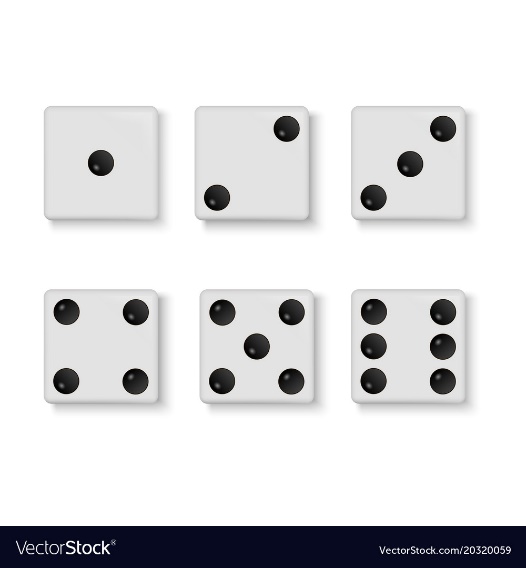 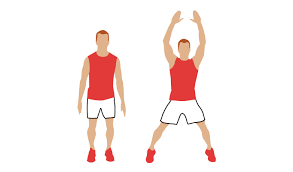 7 npr. 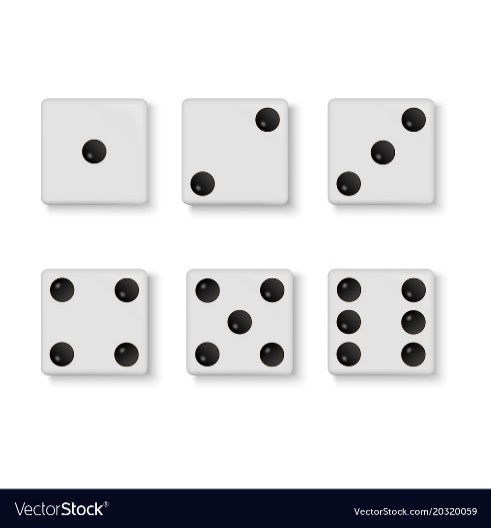 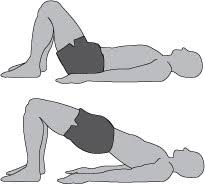 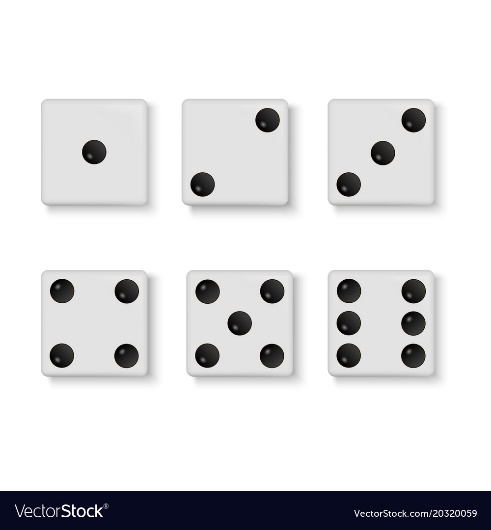 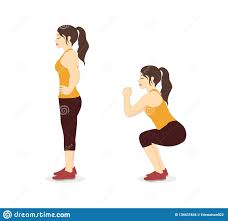 8 npr.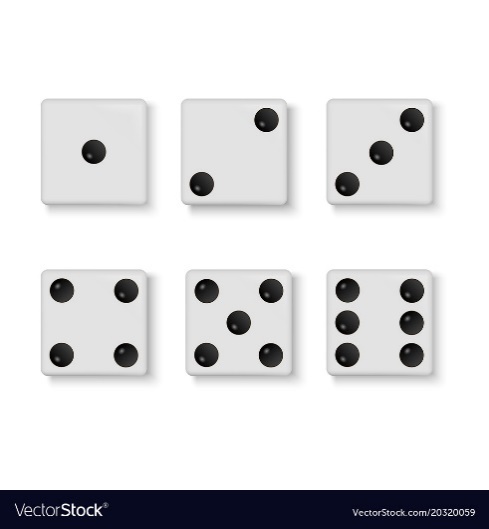 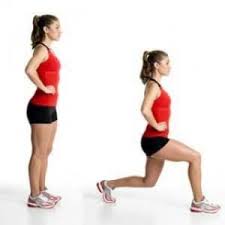 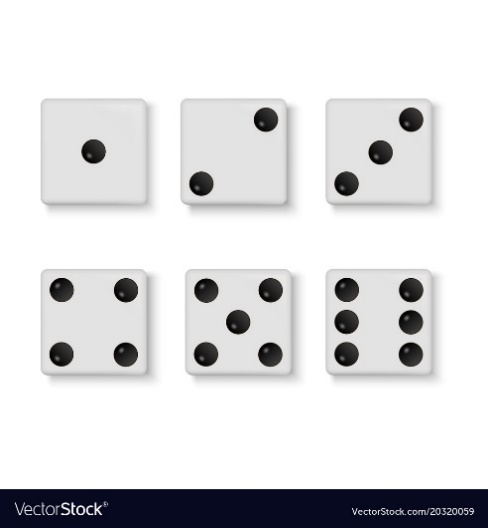 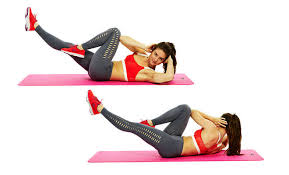 9 npr. 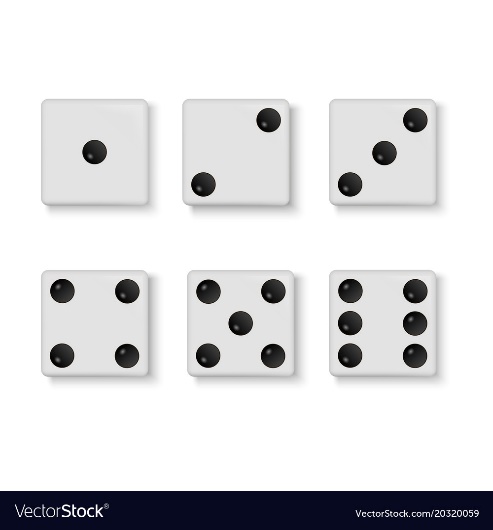 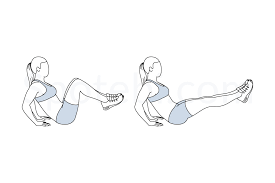 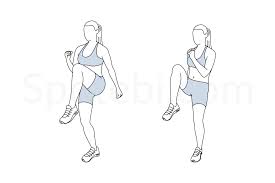 10 npr.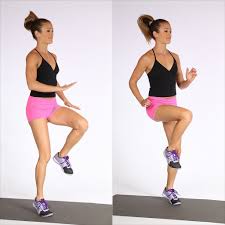 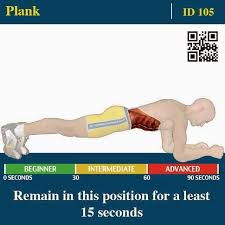 11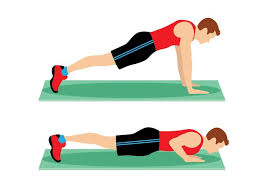 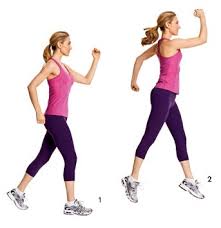 12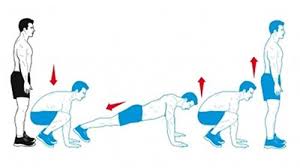 